분쟁 해결 부서(Office of Dispute Resolution, ODR) 서비스에 대한 납부금 할인을 요청합니다.참고!	최근 6개월 이내에 법원이 귀하의 수수료(JDF 206)를 면제한 경우 본 양식이 필요하지 않습니다.  해당 명령의 사본을 조정관에게 보내면 자동으로 자격을 얻게 됩니다.3.	본인의 정보이름: 	 생일: 	우편 주소(전체 주소): 	전화번호: 		이메일: 	4.	조정 정보 (아는 경우에)조정 예약일: (date) 	조정관 이름 	5.	자동 자격 부여이 프로그램 중 하나에 등록되어 있습니까?	 아니요.	 예.*해당하는 모든 항목에 체크하십시오.	콜로라도 시각 장애인 지원(Aid to the Blind Colorado)		빈곤 가구 한시 지원(Temporary Aid for Needy Families, TANF)	노령 연금(Old Age Pension) – A 및 B.		영양 보충 지원 프로그램(Supp. Nutrition Assistance Program, SNAP)	보조적 보장 소득(Supp. Security Income, SSI)		저소득자 및 장애인 지원(Aid to the Needy and Disabled, AND)*	'예'라고 답한 경우, 본 양식의 섹션 10으로 건너 뛰십시오.6.	직장 정보직함: 		직장명: 	직장 주소(주소 전체): 	급여일: 	 시간/주: 		급여율: $	두 번째 직함: 		직장명: 	직장 주소(주소 전체): 	급여일: 	 시간/주: 		급여율: $	7.	세대 구성원세대 구성원 수: (본인 포함) _______________.세대 소득에 기여하는 성인을 기재하십시오.8.	월 소득 및 지출9.	소유 자산10.	첨부본 양식과 함께 첨부한 문서: (1개 체크)	자동 자격을 증명하는 문서 (섹션 5의 자동 자격 부여에 대한).(증명 문서는 귀하의 이름이 나오는 지급 판정 서신이나 혜택 앱의 스크린샷으로 할 수 있습니다.)또는	최근 두 달 동안의 은행 거래 내역서 및 소득 증명서11.	제출본 신청서를 다음 방법으로 분쟁 해결 부서에 제출하십시오.이메일:	odrmediations@judicial.state.co.us팩스:	303-218-9145문의 사항은 720-625-5940번으로 전화해 분쟁 해결 부서에 문의하십시오.12.	확인된 서명본인은 위의 진술이 진실되고 정확하며, 위증 시 콜로라도주 법령에 따라 처벌을 받을 것임을 선서합니다.	 일, 	 월, 	 년에(날짜)	(월)	(년)	,		에서 집행됨(도시 또는 기타 장소	및 주 또는 카운티)귀하의 이름(정자 기입): 	귀하의 서명: 	안내1.	세전소득가계의 공동 부양에 기여하는 세대 구성원의 소득을 포함해 작성하십시오.포함:•  임금•  팁•  연봉•  보너스•  위자료•  연금•  로열티•  개인 연금•  배당 소득•  커미션•  자본 이익•  퇴직금•  신탁 소득•  은퇴 연금•  실업 급여•  독립 계약자 급여•  사회 보장 장애 연금(SSD)•  사회 보장 생활보조금(SSI)•  이자/투자 소득•  근로자 산재보상비고:	동거인의 소득은 포함하지 마십시오.  은행계좌 또는 통합형펀드를 공유하는 경우에만 동거인의 소득을 포함해 주십시오.미포함:•  푸드 스탬프•  양육비•  공공 부조•  빈곤 가구 한시 지원(TANF) 지급•  정부 보조 주택•  재향군인 장애 보조금(Veteran’s Disability)2.	유동 자산/현금 전환 가능 자산여기에는 계좌 또는 직접 보유 중인 현금, 주식, 채권, 양도성 예금증서 및 자본이 포함됩니다.또한 주택 및 고용 유지에 영향을 미치지 않고 현금으로 전환될 수 있는 개인 부동산 또는 투자자산이 포함됩니다.3.	지출케이블, 스트리밍 서비스, 클럽 멤버십, 오락, 외식, 술, 담배 등과 같은 비필수 항목들은 포함하지 마십시오.  허용 가능한 지출 항목들은 본 양식에 열거되어 있습니다.4.	첨부원본을 첨부하지 마십시오.  금융 계좌 및 납세자 식별 번호는 삭제할 수 있습니다.JDF 211수수료 감면 신청서분쟁 해결 부서의 서비스에 대한 수수료수수료 감면 신청서분쟁 해결 부서의 서비스에 대한 수수료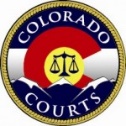 1.  사건 번호: 	2.  사건이 제출된 곳 (국가): 	이름관계세전소득_______________________________________________$ _____________________________________________________________________$ _____________________________________________________________________$ ______________________세전소득(총 소득)$지출$본인  (임금/커미션/팁)$ _______렌트/모기지$ ________세대 구성원$ _______식료품/수도, 전기, 가스$ ________실업급여$ _______부양/자녀양육$ ________부양금  (위자료)$ _______의료/치과$ ________기타: ____________________$ _______교통$ ________기타: ____________________$ _______대출/신용카드$ ________총 세대 소득$ _______총 세대 지출$ _______자산$가치자산 설명상환잔액($)저축 계좌$ ________은행명: ______________________당좌 계좌$ ________은행명: ______________________보유 중인 현금$ ________기타 부동산$ ________유형: ___________________________$ _______주식, 채권, 뮤추얼펀드$ ________유형: ___________________________기타 투자$ ________유형: ___________________________$ _______총 자산$ ________환금성 가치$ _______